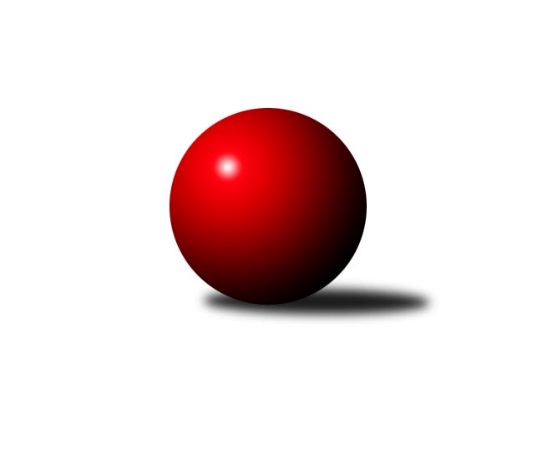 Č.2Ročník 2023/2024	24.5.2024 1.KLD A 2023/2024Statistika 2. kolaTabulka družstev:		družstvo	záp	výh	rem	proh	skore	sety	průměr	body	plné	dorážka	chyby	1.	TJ Teplice Letná	2	2	0	0	4 : 0 	(15.0 : 9.0)	1668	4	1082	587	17	2.	Kuželky Aš	2	2	0	0	4 : 0 	(21.0 : 7.0)	1618	4	1108	510	25	3.	TJ Sokol Kdyně	2	2	0	0	4 : 0 	(10.0 : 10.0)	1602	4	1085	518	20.5	4.	SKK Podbořany	2	1	0	1	2 : 2 	(13.0 : 7.0)	1597	2	1084	514	19.5	5.	Kuželky Jiskra Hazlov	2	1	0	1	2 : 2 	(8.0 : 12.0)	1500	2	1035	465	27.5	6.	TJ Lomnice	2	0	0	2	0 : 4 	(10.0 : 10.0)	1471	0	1039	432	35	7.	TJ Lokomotiva Ústí n. Labem	2	0	0	2	0 : 4 	(8.0 : 20.0)	1389	0	980	409	41.5	8.	CB Dobřany	2	0	0	2	0 : 4 	(7.0 : 17.0)	1290	0	898	392	32Tabulka doma:		družstvo	záp	výh	rem	proh	skore	sety	průměr	body	maximum	minimum	1.	TJ Teplice Letná	2	2	0	0	4 : 0 	(15.0 : 9.0)	1668	4	1687	1649	2.	TJ Sokol Kdyně	1	1	0	0	2 : 0 	(9.0 : 7.0)	1579	2	1579	1579	3.	Kuželky Aš	0	0	0	0	0 : 0 	(0.0 : 0.0)	0	0	0	0	4.	Kuželky Jiskra Hazlov	1	0	0	1	0 : 2 	(6.0 : 10.0)	1581	0	1581	1581	5.	SKK Podbořany	1	0	0	1	0 : 2 	(3.0 : 1.0)	1567	0	1567	1567	6.	CB Dobřany	1	0	0	1	0 : 2 	(6.0 : 10.0)	1562	0	1562	1562	7.	TJ Lomnice	1	0	0	1	0 : 2 	(2.0 : 2.0)	1418	0	1418	1418	8.	TJ Lokomotiva Ústí n. Labem	1	0	0	1	0 : 2 	(1.0 : 11.0)	1349	0	1349	1349Tabulka venku:		družstvo	záp	výh	rem	proh	skore	sety	průměr	body	maximum	minimum	1.	Kuželky Aš	2	2	0	0	4 : 0 	(21.0 : 7.0)	1618	4	1649	1586	2.	SKK Podbořany	1	1	0	0	2 : 0 	(10.0 : 6.0)	1627	2	1627	1627	3.	TJ Sokol Kdyně	1	1	0	0	2 : 0 	(1.0 : 3.0)	1625	2	1625	1625	4.	Kuželky Jiskra Hazlov	1	1	0	0	2 : 0 	(2.0 : 2.0)	1419	2	1419	1419	5.	TJ Teplice Letná	0	0	0	0	0 : 0 	(0.0 : 0.0)	0	0	0	0	6.	TJ Lomnice	1	0	0	1	0 : 2 	(8.0 : 8.0)	1524	0	1524	1524	7.	TJ Lokomotiva Ústí n. Labem	1	0	0	1	0 : 2 	(7.0 : 9.0)	1428	0	1428	1428	8.	CB Dobřany	1	0	0	1	0 : 2 	(1.0 : 7.0)	1017	0	1017	1017Tabulka podzimní části:		družstvo	záp	výh	rem	proh	skore	sety	průměr	body	doma	venku	1.	TJ Teplice Letná	2	2	0	0	4 : 0 	(15.0 : 9.0)	1668	4 	2 	0 	0 	0 	0 	0	2.	Kuželky Aš	2	2	0	0	4 : 0 	(21.0 : 7.0)	1618	4 	0 	0 	0 	2 	0 	0	3.	TJ Sokol Kdyně	2	2	0	0	4 : 0 	(10.0 : 10.0)	1602	4 	1 	0 	0 	1 	0 	0	4.	SKK Podbořany	2	1	0	1	2 : 2 	(13.0 : 7.0)	1597	2 	0 	0 	1 	1 	0 	0	5.	Kuželky Jiskra Hazlov	2	1	0	1	2 : 2 	(8.0 : 12.0)	1500	2 	0 	0 	1 	1 	0 	0	6.	TJ Lomnice	2	0	0	2	0 : 4 	(10.0 : 10.0)	1471	0 	0 	0 	1 	0 	0 	1	7.	TJ Lokomotiva Ústí n. Labem	2	0	0	2	0 : 4 	(8.0 : 20.0)	1389	0 	0 	0 	1 	0 	0 	1	8.	CB Dobřany	2	0	0	2	0 : 4 	(7.0 : 17.0)	1290	0 	0 	0 	1 	0 	0 	1Tabulka jarní části:		družstvo	záp	výh	rem	proh	skore	sety	průměr	body	doma	venku	1.	TJ Lomnice	0	0	0	0	0 : 0 	(0.0 : 0.0)	0	0 	0 	0 	0 	0 	0 	0 	2.	SKK Podbořany	0	0	0	0	0 : 0 	(0.0 : 0.0)	0	0 	0 	0 	0 	0 	0 	0 	3.	TJ Lokomotiva Ústí n. Labem	0	0	0	0	0 : 0 	(0.0 : 0.0)	0	0 	0 	0 	0 	0 	0 	0 	4.	Kuželky Aš	0	0	0	0	0 : 0 	(0.0 : 0.0)	0	0 	0 	0 	0 	0 	0 	0 	5.	TJ Teplice Letná	0	0	0	0	0 : 0 	(0.0 : 0.0)	0	0 	0 	0 	0 	0 	0 	0 	6.	TJ Sokol Kdyně	0	0	0	0	0 : 0 	(0.0 : 0.0)	0	0 	0 	0 	0 	0 	0 	0 	7.	Kuželky Jiskra Hazlov	0	0	0	0	0 : 0 	(0.0 : 0.0)	0	0 	0 	0 	0 	0 	0 	0 	8.	CB Dobřany	0	0	0	0	0 : 0 	(0.0 : 0.0)	0	0 	0 	0 	0 	0 	0 	0 Zisk bodů pro družstvo:		jméno hráče	družstvo	body	zápasy	v %	dílčí body	sety	v %	1.	Vít Veselý 	Kuželky Aš 	4	/	2	(100%)		/		(%)	2.	David Marcelly 	SKK Podbořany 	4	/	2	(100%)		/		(%)	3.	Vojtěch Filip 	TJ Teplice Letná 	4	/	2	(100%)		/		(%)	4.	Radek Duhai 	Kuželky Aš 	4	/	2	(100%)		/		(%)	5.	Anna Löffelmannová 	TJ Sokol Kdyně 	4	/	2	(100%)		/		(%)	6.	Dominik Wittwar 	Kuželky Jiskra Hazlov  	4	/	2	(100%)		/		(%)	7.	Jakub Rada 	SKK Podbořany 	4	/	2	(100%)		/		(%)	8.	Štěpán Drofa 	Kuželky Aš 	4	/	2	(100%)		/		(%)	9.	Tomáš Benda 	TJ Sokol Kdyně 	3	/	2	(75%)		/		(%)	10.	Šárka Cholopovová 	TJ Lomnice 	2	/	1	(100%)		/		(%)	11.	David Horák 	TJ Teplice Letná 	2	/	1	(100%)		/		(%)	12.	Kryštof Prouza 	TJ Lomnice 	2	/	1	(100%)		/		(%)	13.	Martin Lukeš 	TJ Teplice Letná 	2	/	1	(100%)		/		(%)	14.	Michal Šimsa 	TJ Teplice Letná 	2	/	1	(100%)		/		(%)	15.	Karel Stehlík 	Kuželky Aš 	2	/	2	(50%)		/		(%)	16.	Tomáš Rabas 	TJ Teplice Letná 	2	/	2	(50%)		/		(%)	17.	Adam Stehlík 	TJ Lokomotiva Ústí n. Labem 	2	/	2	(50%)		/		(%)	18.	Matěj Chlubna 	TJ Sokol Kdyně 	2	/	2	(50%)		/		(%)	19.	David Hlaváč 	TJ Lomnice 	2	/	2	(50%)		/		(%)	20.	Leona Radová 	SKK Podbořany 	2	/	2	(50%)		/		(%)	21.	Anežka Blechová 	CB Dobřany 	2	/	2	(50%)		/		(%)	22.	Kristýna Repčíková 	Kuželky Jiskra Hazlov  	2	/	2	(50%)		/		(%)	23.	Jan Ritschel 	TJ Lomnice 	2	/	2	(50%)		/		(%)	24.	Filip Exner 	TJ Lokomotiva Ústí n. Labem 	1	/	2	(25%)		/		(%)	25.	Valerie Vaněčková 	CB Dobřany 	0	/	1	(0%)		/		(%)	26.	Barbora Šimáčková 	TJ Lomnice 	0	/	1	(0%)		/		(%)	27.	Lada Hessová 	CB Dobřany 	0	/	1	(0%)		/		(%)	28.	Kateřina Holubová 	TJ Lokomotiva Ústí n. Labem 	0	/	1	(0%)		/		(%)	29.	Kristýna Prouzová 	TJ Lomnice 	0	/	1	(0%)		/		(%)	30.	Filip Střeska 	Kuželky Jiskra Hazlov  	0	/	2	(0%)		/		(%)	31.	Jáchym Kaas 	CB Dobřany 	0	/	2	(0%)		/		(%)	32.	Vendula Suchánková 	Kuželky Jiskra Hazlov  	0	/	2	(0%)		/		(%)	33.	Jonáš Růt 	SKK Podbořany 	0	/	2	(0%)		/		(%)	34.	Vít Sekyra 	TJ Lokomotiva Ústí n. Labem 	0	/	2	(0%)		/		(%)Průměry na kuželnách:		kuželna	průměr	plné	dorážka	chyby	výkon na hráče	1.	CB Dobřany, 1-4	1605	1107	498	34.5	(401.4)	2.	Hazlov, 1-4	1604	1074	530	18.5	(401.0)	3.	Podbořany, 1-4	1596	1090	506	24.5	(399.0)	4.	TJ Sokol Kdyně, 1-4	1503	1032	471	24.5	(375.9)	5.	TJ Teplice Letná, 1-4	1469	977	492	20.8	(367.3)	6.	TJ Lokomotiva Ústí nad Labem, 1-4	1467	1032	435	38.5	(366.9)	7.	Lomnice, 1-4	1418	1018	400	36.0	(354.6)Nejlepší výkony na kuželnách:CB Dobřany, 1-4Kuželky Aš	1649	2. kolo	Radek Duhai 	Kuželky Aš	601	2. koloCB Dobřany	1562	2. kolo	Štěpán Drofa 	Kuželky Aš	533	2. kolo		. kolo	Valerie Vaněčková 	CB Dobřany	530	2. kolo		. kolo	Anežka Blechová 	CB Dobřany	525	2. kolo		. kolo	Karel Stehlík 	Kuželky Aš	515	2. kolo		. kolo	Jáchym Kaas 	CB Dobřany	507	2. kolo		. kolo	Vít Veselý 	Kuželky Aš	496	2. kolo		. kolo	Lada Hessová 	CB Dobřany	491	2. koloHazlov, 1-4SKK Podbořany	1627	2. kolo	Dominik Wittwar 	Kuželky Jiskra Hazlov 	573	2. koloKuželky Jiskra Hazlov 	1581	2. kolo	Leona Radová 	SKK Podbořany	563	2. kolo		. kolo	Jakub Rada 	SKK Podbořany	544	2. kolo		. kolo	David Marcelly 	SKK Podbořany	520	2. kolo		. kolo	Filip Střeska 	Kuželky Jiskra Hazlov 	510	2. kolo		. kolo	Vendula Suchánková 	Kuželky Jiskra Hazlov 	498	2. kolo		. kolo	Kristýna Repčíková 	Kuželky Jiskra Hazlov 	460	2. kolo		. kolo	Jonáš Růt 	SKK Podbořany	426	2. koloPodbořany, 1-4TJ Sokol Kdyně	1625	1. kolo	Anna Löffelmannová 	TJ Sokol Kdyně	578	1. koloSKK Podbořany	1567	1. kolo	David Marcelly 	SKK Podbořany	534	1. kolo		. kolo	Jakub Rada 	SKK Podbořany	534	1. kolo		. kolo	Tomáš Benda 	TJ Sokol Kdyně	533	1. kolo		. kolo	Matěj Chlubna 	TJ Sokol Kdyně	514	1. kolo		. kolo	Leona Radová 	SKK Podbořany	499	1. kolo		. kolo	Jonáš Růt 	SKK Podbořany	439	1. koloTJ Sokol Kdyně, 1-4TJ Sokol Kdyně	1579	2. kolo	Anna Löffelmannová 	TJ Sokol Kdyně	549	2. koloTJ Lokomotiva Ústí n. Labem	1428	2. kolo	Matěj Chlubna 	TJ Sokol Kdyně	547	2. kolo		. kolo	Kateřina Holubová 	TJ Lokomotiva Ústí n. Labem	527	2. kolo		. kolo	Tomáš Benda 	TJ Sokol Kdyně	483	2. kolo		. kolo	Filip Exner 	TJ Lokomotiva Ústí n. Labem	483	2. kolo		. kolo	Vít Sekyra 	TJ Lokomotiva Ústí n. Labem	418	2. kolo		. kolo	Adam Stehlík 	TJ Lokomotiva Ústí n. Labem	411	2. koloTJ Teplice Letná, 1-4TJ Teplice Letná	1687	2. kolo	David Horák 	TJ Teplice Letná	601	2. koloTJ Teplice Letná	1649	1. kolo	Tomáš Rabas 	TJ Teplice Letná	566	1. koloTJ Lomnice	1524	2. kolo	Vojtěch Filip 	TJ Teplice Letná	555	1. koloCB Dobřany	1017	1. kolo	David Hlaváč 	TJ Lomnice	553	2. kolo		. kolo	Tomáš Rabas 	TJ Teplice Letná	544	2. kolo		. kolo	Vojtěch Filip 	TJ Teplice Letná	542	2. kolo		. kolo	Michal Šimsa 	TJ Teplice Letná	528	1. kolo		. kolo	Jáchym Kaas 	CB Dobřany	518	1. kolo		. kolo	Jan Ritschel 	TJ Lomnice	510	2. kolo		. kolo	Anežka Blechová 	CB Dobřany	499	1. koloTJ Lokomotiva Ústí nad Labem, 1-4Kuželky Aš	1586	1. kolo	Vít Veselý 	Kuželky Aš	543	1. koloTJ Lokomotiva Ústí n. Labem	1349	1. kolo	Radek Duhai 	Kuželky Aš	538	1. kolo		. kolo	Karel Stehlík 	Kuželky Aš	505	1. kolo		. kolo	Filip Exner 	TJ Lokomotiva Ústí n. Labem	504	1. kolo		. kolo	Štěpán Drofa 	Kuželky Aš	492	1. kolo		. kolo	Adam Stehlík 	TJ Lokomotiva Ústí n. Labem	450	1. kolo		. kolo	Vít Sekyra 	TJ Lokomotiva Ústí n. Labem	395	1. koloLomnice, 1-4Kuželky Jiskra Hazlov 	1419	1. kolo	Dominik Wittwar 	Kuželky Jiskra Hazlov 	522	1. koloTJ Lomnice	1418	1. kolo	Jan Ritschel 	TJ Lomnice	503	1. kolo		. kolo	David Hlaváč 	TJ Lomnice	464	1. kolo		. kolo	Kristýna Repčíková 	Kuželky Jiskra Hazlov 	452	1. kolo		. kolo	Kryštof Prouza 	TJ Lomnice	451	1. kolo		. kolo	Filip Střeska 	Kuželky Jiskra Hazlov 	445	1. kolo		. kolo	Vendula Suchánková 	Kuželky Jiskra Hazlov 	439	1. kolo		. kolo	Kristýna Prouzová 	TJ Lomnice	438	1. koloČetnost výsledků:	2.0 : 0.0	3x	0.0 : 2.0	5x